								hier Logo des Vereins einfügen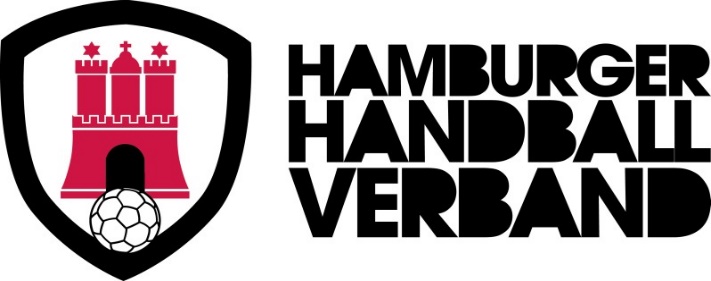 							hier Logo des Vereins einfügen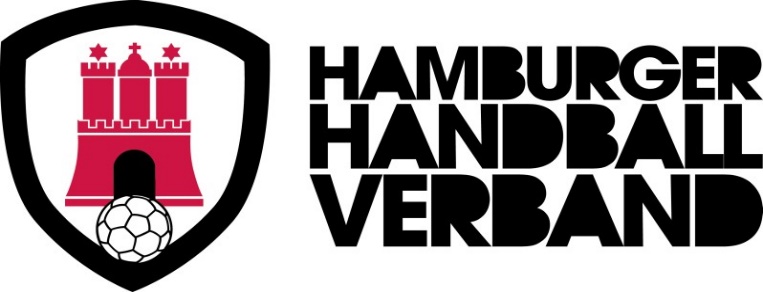 								hier Logo des Vereins einfügen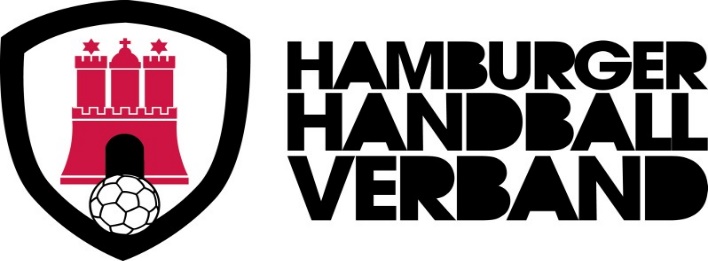 							hier Logo des Vereins einfügen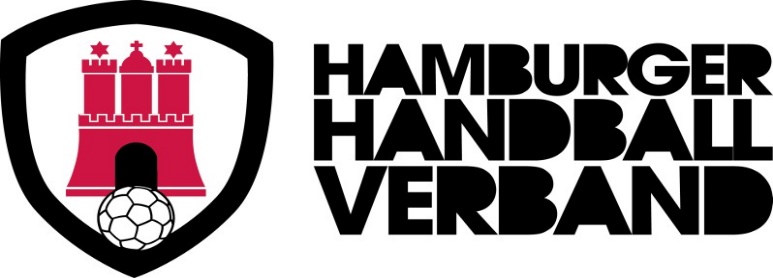 